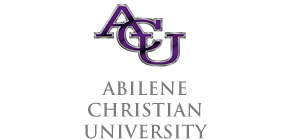 Performance Management                                                                Promoting Active Employee Engagement with the 21st Century Vision and the ACU PromiseAnnual Appraisal – Strength-BasedFor instructions, please see “Annual Appraisal – Strength-Based Instructions” on the HR website.Abilene Christian University – Performance ManagementEmployee and supervisor, please complete the following questions for the above employee:Abilene Christian University – Performance ManagementTo be completed by the supervisor and employee:Summary of Scores 										       ___________/___________	
										        Employee Rating / Supervisor RatingReview Job Description for accuracy and understandingDoes the Job Description accurately reflect the day to day duties and responsibilities of the job? (check one)  ___Yes  ___No	If  “no,” please email an updated version of employee’s job description to humanresources@acu.eduThis Performance Appraisal included discussion of the following. Check those that are completed.	Review of Job Description                                                                                                  ____	Review of previous year’s goals                                                                                         ____	Set goals for the coming year (see page 4)                                                                         ____        Actual Date of initial meeting to discuss the Performance Appraisal:_________________________________I have reviewed this document with my supervisor. My signature indicates that we have completed these discussions, but does not necessarily imply my agreement: any areas of disagreement are noted in my comments in an attached document. I understand that I am entitled to receive a copy of this form and attachments, bearing all required signatures.________________________________________________		________________________________Employee Signature                                                                                     Date________________________________________________		________________________________Supervisor Signature                                                       			DateAbilene Christian University – Performance ManagementSection V:  Performance and Development Plan for Next Appraisal PeriodA. Development Needs - Describe those aspects of the employee’s performance and/or job knowledge in which improvement would contribute to his/her effectiveness and how the employee can improve.________________________________________________________________________________________________________________________________________________________________________________________________________________________________________________________________________________________________________________________________________________________________________________________________________________________________________________________________________________________________________________________________________________________________________________________________________________________________________________________________________________________________B. List three or more specific goals/objectives that this employee will be expected to accomplish during the next appraisal period (include time-frame action plan, i.e., “Will complete training course by end of first quarter.”).________________________________________________________________________________________________________________________________________________________________________________________________________________________________________________________________________________________________________________________________________________________________________________________________________________________________________________________________________________________________________________________________________________________________________________________________________________________________________________________________________________________________C.  Date for First Quarter Performance Planning Discussion: ________________________________________________________________________			____________________________Supervisor Signature							Date			_________________________________________			____________________________Employee Signature							DateEmployee Banner ID: Employee Name: University Title:Department:Supervisor Name:Review Period:Section 1Section 1Section 1Section 1Section 1Section 1Section 1Position Specific CompetenciesPosition Specific CompetenciesPosition Specific CompetenciesPosition Specific CompetenciesPosition Specific CompetenciesPosition Specific CompetenciesPosition Specific CompetenciesCompetenciesExplanation of rating12345Competency 1Competency 2Competency 3AverageAverageAverageAverageAverageAverageSection 2Section 2Section 2Section 2Section 2Section 2Section 2Goals and Objectives from Past YearGoals and Objectives from Past YearGoals and Objectives from Past YearGoals and Objectives from Past YearGoals and Objectives from Past YearGoals and Objectives from Past YearGoals and Objectives from Past YearGoalsExplanation of rating12345Goal 1Goal 2Goal 3AverageAverageAverageAverageAverageAverageSection 3Section 3Section 3Incorporating Strengths in Essential DutiesIncorporating Strengths in Essential DutiesIncorporating Strengths in Essential DutiesTop 5 StrengthsHow are these strengths being used effectively?What planned goals for this appraisal period were not accomplished and why?What actions or changes might increase effectiveness? Share specific examples.Are there strengths you have (according to the StrengthsQuest) that you would like to utilize that are not currently a part of your job description?What opportunities/goals would you like to pursue over the next 12 months that would allow you to use these strengths more?Section 4Section 4Section 4Section 4Section 4Professional Training and Development                                                                                                         Number of hoursProfessional Training and Development                                                                                                         Number of hoursProfessional Training and Development                                                                                                         Number of hoursProfessional Training and Development                                                                                                         Number of hoursProfessional Training and Development                                                                                                         Number of hoursSummary of Professional Development & Total Number of HoursRatingExemptNonexemptBrief description/# of hours000Brief description/# of hours11-101-7Brief description/# of hours211-208-13Brief description/# of hours321-3014-19Brief description/# of hours431-4020-25Brief description/# of hours541 or more26 or moreBrief description/# of hoursRatingRatingSectionSectionAverage RatingMultiply byResultSection 1.30Section 2.60 Section 4.10TotalTotalTotalTotal